Publicado en Madrid el 14/01/2020 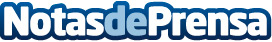 España y Portugal referentes europeos en la adopción de la factura electrónica, según SERESEn España su uso es obligado en las relaciones B2G desde 2015 y en Portugal en abril de 2019. Además, los dos países ibéricos lideran con Italia la implantación de su obligatoriedad en las relaciones entre empresas (B2B)Datos de contacto:María Guijarro622836702Nota de prensa publicada en: https://www.notasdeprensa.es/espana-y-portugal-referentes-europeos-en-la_1 Categorias: Internacional Nacional Finanzas E-Commerce Recursos humanos Consumo http://www.notasdeprensa.es